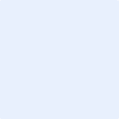 [Your company name]Bill ToDate[Tenant Name][Tenant Email][Tenant Phone]INVOICE[Tenant Address][Number]DescriptionTotalTotal[Description][$0][$0][Description][$0][$0][Description][$0][$0][Description][$0][$0][Description][$0][$0][Description][$0][$0]Subtotal:[$0]Payment Method, We AcceptCrad Paymentwe accept.visa MasterCard American ExpressTax:[$0]Payment Method, We AcceptCrad Paymentwe accept.visa MasterCard American ExpressDiscount[$0]Payment Method, We AcceptCrad Paymentwe accept.visa MasterCard American ExpressGrand Total: [$0]